Beste leerlingen en ouder(s)/verzorger(s) van leerlingen uit leerjaar 4,In het korte examenjaar is het belangrijk om goed uit de startblokken te komen. We geven jullie daarom graag een overzicht van de belangrijkste momenten in het examenjaar. Over de inhoud van de verschillende onderdelen zullen wij jullie nog uitgebreid informeren met e-mails of een bijeenkomst, zoals bijvoorbeeld de informatieavond van 19 maart 2024. Het overzicht is binnenkort ook zichtbaar op de website van Volta. We plaatsen het op de pagina waar ook de PTA’s en het examenreglement te vinden zijn.Na de herfstvakantie staat al snel de eerste tentamenweek voor leerjaar 4 op het programma. We voegen daarom een overzicht toe van de vakken waarvoor je een tentamen kunt voorbereiden. Over de inhoud van de tentamens krijg je in de les informatie van de vakdocenten. Tentamenweken zijn voor ons allemaal een serieuze voorbereiding op het echte examen. We hebben geen lessen, maar een week lang iedere dag 1 of 2 grote toetsen, die soms tot 2 uur duren! We maken de tentamens in vaste lokalen en op vaste momenten onder leiding van een surveillant. Dat kan een vakdocent zijn, maar ook iemand anders. Er mogen geen jassen, tassen, telefoons of smartwatches worden meegebracht naar de tentamenruimte. Zorg ervoor dat je steeds ruim een kwartier voor het begin van het tentamen op school bent en vergeet belangrijke hulpmiddelen, zoals een rekenmachine niet! We wensen jullie heel veel succes in dit belangrijke jaar!Met vriendelijke groeten,J.W. KliphuisExamensecretaris VoltaVMBO-BB en -KBVMBO-BB en -KBVMBO-TLVMBO-TL23 t/m 29 november 2023Tentamenweek 123 t/m 29 november 2023Tentamenweek 119 maart 2024Informatieavond over het examen19 maart 2024Informatieavond over het examen21 t/m 27 maart Tentamenweek 221 t/m 27 maart Tentamenweek 28 t/m 15 aprilCSPE Zorg en welzijn16 t/m 23 aprilCSPE Dienstverlening en producten19 aprilAlle cijfers van het schoolexamen moeten zijn ingevoerd.19 aprilAlle cijfers van het schoolexamen moeten zijn ingevoerd.24 aprilCijferlijsten24 aprilCijferlijsten25 aprilLaatste schooldag & Gala25 aprilLaatste schooldag & Gala13 en 14 meiVerplichte examentrainingen (rooster in SOM)13 meiVerplichte examentrainingen (rooster in SOM)Vanaf 15 meiExamens tijdvak 1. De data voor bb en kb staan NIET online!Vanaf 14 meiExamens tijdvak 1Zie Examenrooster | 2024 | Examenblad.nl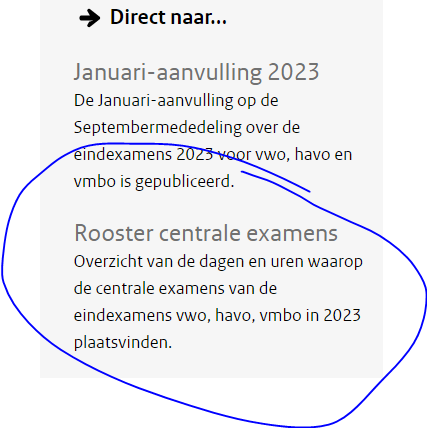 15 mei9.00 uur BB ZW Geschiedenis9.00 uur BB DP Nask111.30 uur KB ZW Geschiedenis11.30 uur KB DP Nask117 mei9.00 uur BB ZW Nederlands9.00 uur BB DP Nederlands11.30 uur KB ZW Nederlands11.30 uur KB DP Nederlands21 mei9.00 uur BB ZW Wiskunde9.00 uur BB DP Wiskunde11.30 uur KB ZW Wiskunde11.30 uur KB DP Wiskunde24 mei9.00 uur BB ZW Engels9.00 uur BB DP Engels11.30 uur KB ZW Engels11.30 uur KB DP Engels27 mei9.00 uur BB ZW Biologie9.00 uur BB DP Economie11.30 uur KB ZW Biologie11.30 uur KB DP Economie12 juniUitslag tijdvak 1: (voorlopig) afgewezen leerlingen worden rond 12.00 uur bezocht door de mentor. Geslaagde leerlingen worden vanaf ongeveer 13.30 uur gebeld.12 juniUitslag tijdvak 1: (voorlopig) afgewezen leerlingen worden rond 12.00 uur bezocht door de mentor. Geslaagde leerlingen worden vanaf ongeveer 13.30 uur gebeld.18 en 19 juniExamens tijdvak 2 9.00 uur alle vakken(herkansing)Vanaf 18 juniExamens tijdvak 2 (herkansing)Zie Examenrooster 2023 - Examenblad2 juliUitslag tijdvak 22 juliUitslag tijdvak 216 juli 2023Diplomering op Volta17 juli 2023Diplomering op Volta